2023 SDCA SPRING CONFERENCE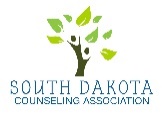 “Mental Health is as important as Breathing!”April 20-22, 2023 Sheraton Hotel and Sioux Falls Convention CenterName:													Address:															Street/PO Box			City				State			ZipEmail:														PRECONFERENCE REGISTRATION: Please note, SDSCA and SDMHCA are holding SEPARATE preconference events this year. See page 2 & 3 for more information. ___________ TotalSDCA CONFERENCE REGISTRATION:(Registration includes the Friday Area of Specialty Luncheon and the Friday Awards Banquet)Annual Membership Dues: Our membership year runs from annually.  You MUST be a SDCA Member to register for the conference at the member price.  See third page for membership information. (If you are unsure if your SDCA membership is current, contact SDCA.)Please indicate which luncheon you will be attending ______ SDSCA	_______SDMHCA        ______ I am not attending a luncheonWill you be attending the Awards Banquet	______ Yes	______ NoTOTAL:	____________Please make checks payable to: SDCA (NO Purchase Orders Please). Complete this form and mail with payment to: SDCA, PO Box 95, Aberdeen SD 57402SDMHCA Preconference Event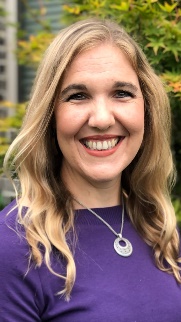 Responding to Behavioral Addictions: A Clinical Imperative presented by Amanda Giordano, Ph.D., LPCThursday, April 20, 20239:00am-4:30pm(lunch on your own)6.0 Contact HoursSynopsis of Presentation: The question is no longer “can you be addicted to behaviors?” but instead, “what is the best way to address behavioral addictions in clinical work?” Behavioral addictions are prevalent, problematic, and affect individuals across the lifespan. They often co-occur with mental health concerns such as depression and anxiety and have a strong association with trauma. This presentation will provide an overview of behavioral addictions with a specific focus on six potentially addictive behaviors: internet gaming, social media, gambling, sex/pornography, food, and nonsuicidal self-injury. Attendees will learn how to recognize behavioral addictions, how to utilize assessment instruments, and how to provide effective clinical interventions. Additionally, attendees will learn about the relationship between behavioral addictions and co-occurring mental health problems as well as the importance of providing integrated care.Behavioral addictions (e.g., gambling, gaming, sex, food, pornography) are rewarding behaviors that become compulsive, out of control, continue despite negative consequences, and induce cravings or mental preoccupation (ASAM, 2019; APA, 2013; Griffiths, 2005; Kardefelt-Winther et al., 2017). Like drugs of abuse, potentially addictive behaviors activate reward circuitry in the brain (APA, 2013; Karim & Chaudhri, 2012; Wise & Koob, 2014; Wise & Robble, 2020) and are both positively and negatively reinforcing (Goodman, 2001). Among vulnerable individuals (e.g., those with genetic predispositions, a history of trauma, specific mental health concerns, or early exposure), rewarding behaviors can become the primary means of emotion regulation and lead to detrimental outcomes. In light of the accessibility, affordability, and frequency of potentially addictive behaviors, counselors in all settings (e.g., schools, college counseling centers, community agencies, hospitals, private practice) should be equipped to recognize and respond to behavioral addictions.Cost:SDSCA or SDMHCA Member- $60SDSCA or SDMHCA Student or Retired Member- $30Non-Member- $85Speaker Information: Amanda L. Giordano, PhD, LPC is an associate professor at the University of Georgia who specializes in addictions counseling. She is the sole author of a clinical reference book titled, A Clinical Guide to Treating Behavioral Addictions, co-author of a textbook titled, Addiction Counseling: A Practical Approach, and developer of an online course, Working with Behavioral Addictions. Dr. Giordano works to advance the counseling field with rigorous research and has published over 50 peer-reviewed articles and book chapters and conducted 122 presentations. In 2018, Dr. Giordano received the Addictions/Offender Educator of Excellence Award from the International Association of Addictions and Offender Counselors (IAAOC) and in 2022 she was awarded the Russell H. Yeany Jr., Research Award from her college. Dr. Giordano collaborates with domestic and international organizations to provide trainings to increase awareness related to behavioral addictions. She maintains a blog called Understanding Addiction for Psychology Today and has been a guest on several podcasts. Dr. Giordano has experience as an editorial board member for a number of prominent counseling journals including the Journal of Addiction and Offender Counseling, Journal of Counseling and Development, and Counseling and Values. She serves on the American Counseling Association (ACA) of Georgia Leadership Council, the board of the Association for Assessment and Research in Counseling (AARC), and is a member of several other ACA divisions.  SDSCA Preconference Workshop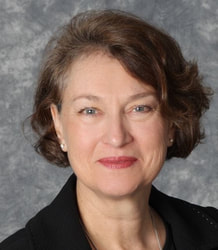 The Legal and Ethical Complications of Working with Minors in Schoolspresented by Dr. Carolyn StoneThursday, April 20, 20238:00am-2:00pm(lunch on your own from 11am-12pm)5.0 Ethics Related Contact HoursSynopsis of Presentation: The school environment poses competing interests between a student’s need for confidentiality and the legal rights of parents as established by the U.S. Supreme Court to be the guiding voice in their children lives in value-laden issues.  Participants will develop an ethical decision making framework for analyzing and resolving ethical issues through the application of ASCA ethical codes, case and statutory law, school board rules, and community standards. Through small group and large group discussion of case studies, participants will be given the opportunity to increase their understanding of the complexities of respecting a minor’s right to confidentiality, to develop a sensitivity to the need to consider their actions in context of each situation for each individual student, and to understand the rights of parents. Topics of discussion will include areas such as confidentiality and duty to warn, minors’ rights to privacy, counselors’ responsibilities toward suicidal children, civil and criminal liability, sexually active minor clients, birth control, abortion counseling, defamation, child abuse, HIV positive students, case notes and educational records, malpractice in academic advising, sexual harassment, the Hatch Amendment and guidance curriculum, and personal conduct. Cost:SDSCA or SDMHCA Member- $50SDSCA or SDMHCA Student or Retired Member- $25Non-Member- $65Speaker Information: Coming soon!ANNUAL MEMBERSHIP DUES:Our memberships run annually.  If you are unsure if your SDCA membership is current, contact SDCA at sdca.counseling@gmail.comArea of Specialty MembershipChapter Memberships__________TotalLODGING INFORMATIONSDCA has reserved a block of rooms at the Sheraton Hotel at the rate of $138.00 per night. Make your reservations directly with the Sheraton Hotel at 855-516-1090. Guests must specify they are with the South Dakota Counseling Association to receive the group rate.The hotel block will be released on March 31, 2023, and this rate cannot be guaranteed after that time.Cancellation/Refund Policy for 2023 SDCA Conference:Cancellation requests received prior to Feb 15, 2023 – Entire registration fee less 10% for processing.Cancellation requests received between Feb 15-March 15, 2023 – Entire registration fee less 20% for processing.NO REFUND for cancellations made after March 15, 2023.Requests for cancellations and refunds must be made in writing by mail or emailMail requests: SDCA PO Box 95 Aberdeen SD 57402Email requests: sdca.counseling@gmail.comIf your company/school paid your fees, the check will be sent back to them.Behavioral Addictions (6 CEs)Ethical ComplicationsPreconference (5 CEs)	Professional Member of SDSCA or SDMHCA$60$50Retired or Student Member of SDSCA or SDMHCA$30$25Non Member$85$65Professional Member of SDCA Prices good through Jan 1, 2023. After Jan 1, price will be $200.00. After Feb 15, price will be $250All Conference$165.00Friday Only$125.00Sat Only$75.00Retired or Student Member of SDCA Prices good through Jan 1, 2023. After Jan 1, the price will be $105. After Feb 15, price will be $130.$75.00$60.00$40.00Non SDCA Member Prices good through Jan 1, 2023. After Jan 1, the price will be $300.00. After Feb 15, price will be $325.$275.00$200.00$105.00Group Rate This rate is for 5 individuals. Prices good through March 1, 2023. After March 1, price will be $1200 for all; $1000 for Friday Only; & $600 for Saturday only .$1000.00 $800.00$400.00Preconference Registration FeesSDCA Conference Registration FeesSDCA Membership Dues (if applicable-see second page for membership information)Guest Meals (if applicable) $25 for Luncheon $35 for BanquetCredit Card #:Expiration Date:                                                                           CVV:Card Billing Address:SDCA Professional Member$75SDCA New Professional Member$40SDCA Retired Member$25SDCA Student Member$25SD Association for Counselor Supervisors & Educators(SDACES)FreeSD Mental Health Counseling Association (SDMHCA)Professional- $30Retired/Student- $10SD School Counseling Association (SDSCA)Professional- $30Retired/Student- $10SD Native American Counseling Association (SDNACA)Professional- $30 Retired/Student-$10Central Chapter (Pierre area)Professional- $5Retired/Student- $5Interlakes Chapter (Brookings area)Professional- $5Retired/Student- $5Lewis & Clark Chapter (Vermillion/Yankton area)Professional- $10Retired/Student- $5North Central Chapter (Aberdeen area)Professional- $10Retired/Student- $5Palace/Pheasant Chapter (Mitchell/Huron area)Professional- $10Retired/Student- $5Sioux Chapter (Sioux Falls area)Professional- $10Retired/Student- $5West River Chapter (Rapid City area)Professional- $10Retired/Student- $5